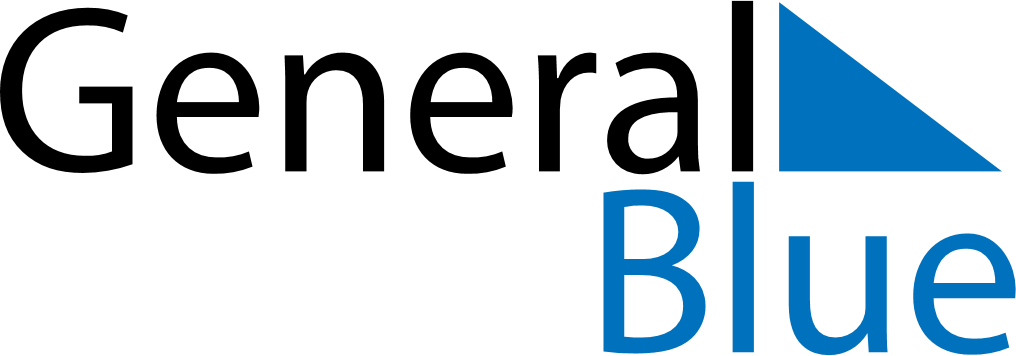 January 2024January 2024January 2024January 2024January 2024January 2024Poltsamaa, Jogevamaa, EstoniaPoltsamaa, Jogevamaa, EstoniaPoltsamaa, Jogevamaa, EstoniaPoltsamaa, Jogevamaa, EstoniaPoltsamaa, Jogevamaa, EstoniaPoltsamaa, Jogevamaa, EstoniaSunday Monday Tuesday Wednesday Thursday Friday Saturday 1 2 3 4 5 6 Sunrise: 9:06 AM Sunset: 3:31 PM Daylight: 6 hours and 24 minutes. Sunrise: 9:06 AM Sunset: 3:32 PM Daylight: 6 hours and 26 minutes. Sunrise: 9:06 AM Sunset: 3:34 PM Daylight: 6 hours and 27 minutes. Sunrise: 9:05 AM Sunset: 3:35 PM Daylight: 6 hours and 29 minutes. Sunrise: 9:05 AM Sunset: 3:37 PM Daylight: 6 hours and 31 minutes. Sunrise: 9:04 AM Sunset: 3:38 PM Daylight: 6 hours and 34 minutes. 7 8 9 10 11 12 13 Sunrise: 9:03 AM Sunset: 3:40 PM Daylight: 6 hours and 36 minutes. Sunrise: 9:02 AM Sunset: 3:41 PM Daylight: 6 hours and 39 minutes. Sunrise: 9:01 AM Sunset: 3:43 PM Daylight: 6 hours and 41 minutes. Sunrise: 9:00 AM Sunset: 3:45 PM Daylight: 6 hours and 44 minutes. Sunrise: 8:59 AM Sunset: 3:47 PM Daylight: 6 hours and 47 minutes. Sunrise: 8:58 AM Sunset: 3:49 PM Daylight: 6 hours and 50 minutes. Sunrise: 8:57 AM Sunset: 3:51 PM Daylight: 6 hours and 53 minutes. 14 15 16 17 18 19 20 Sunrise: 8:56 AM Sunset: 3:53 PM Daylight: 6 hours and 56 minutes. Sunrise: 8:55 AM Sunset: 3:55 PM Daylight: 7 hours and 0 minutes. Sunrise: 8:53 AM Sunset: 3:57 PM Daylight: 7 hours and 3 minutes. Sunrise: 8:52 AM Sunset: 3:59 PM Daylight: 7 hours and 7 minutes. Sunrise: 8:50 AM Sunset: 4:01 PM Daylight: 7 hours and 10 minutes. Sunrise: 8:49 AM Sunset: 4:03 PM Daylight: 7 hours and 14 minutes. Sunrise: 8:47 AM Sunset: 4:05 PM Daylight: 7 hours and 18 minutes. 21 22 23 24 25 26 27 Sunrise: 8:46 AM Sunset: 4:08 PM Daylight: 7 hours and 22 minutes. Sunrise: 8:44 AM Sunset: 4:10 PM Daylight: 7 hours and 26 minutes. Sunrise: 8:42 AM Sunset: 4:12 PM Daylight: 7 hours and 30 minutes. Sunrise: 8:40 AM Sunset: 4:15 PM Daylight: 7 hours and 34 minutes. Sunrise: 8:38 AM Sunset: 4:17 PM Daylight: 7 hours and 38 minutes. Sunrise: 8:37 AM Sunset: 4:19 PM Daylight: 7 hours and 42 minutes. Sunrise: 8:35 AM Sunset: 4:22 PM Daylight: 7 hours and 47 minutes. 28 29 30 31 Sunrise: 8:33 AM Sunset: 4:24 PM Daylight: 7 hours and 51 minutes. Sunrise: 8:31 AM Sunset: 4:26 PM Daylight: 7 hours and 55 minutes. Sunrise: 8:29 AM Sunset: 4:29 PM Daylight: 8 hours and 0 minutes. Sunrise: 8:27 AM Sunset: 4:31 PM Daylight: 8 hours and 4 minutes. 